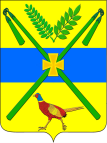 АДМИНИСТРАЦИЯ ЧЕЛБАССКОГО СЕЛЬСКОГО ПОСЕЛЕНИЯ КАНЕВСКОГО РАЙОНАПОСТАНОВЛЕНИЕот 26.08.2020                                                  	                                            № 106ст-ца ЧелбасскаяОб отмене постановления администрации Челбасского сельского поселения Каневского района от 6 июля 2011 года № 87 «Об утверждении Порядка регистрации и учета аттракционной техники на территории Челбасского сельского поселения Каневского района»В соответствии с протестом прокуратуры Каневского района от 11 августа 2020 года № 7-02/1-2020/7775, п о с т а н о в л я ю:	1. Отменить постановление администрации Челбасского сельского поселения Каневского района от 6 июля 2011 года № 87 «Об утверждении Порядка регистрации и учета аттракционной техники на территории Челбасского сельского поселения Каневского района».2. Специалисту 1 категории общего отдела администрации Челбасского сельского поселения Каневского района Р.П. Скрыпниковой разместить настоящее постановление на официальном сайте администрации Челбасского сельского поселения Каневского района в информационно-телекоммуникационной сети «Интернет».3. Контроль за выполнением настоящего постановления возложить на заместителя главы, начальника общего отдела администрации Челбасского сельского поселения Каневского района Ю.Н.Русого. 4. Постановление вступает в силу со дня официального обнародования.Глава Челбасского сельского поселенияКаневского района                                                                                    А.В. Козлов